_16  ЗАСЕДАНИЕ  4 СОЗЫВАВ соответствии с Федеральным законом от 06.10.2003 № 131-Ф3 "Об общих принципах организации местного самоуправления в Российской Федерации", Законом Чувашской Республики от 18.10.2004 № 19 "Об организации местного самоуправления в Чувашской Республике'' Собрание депутатов Янгильдинского сельского поселения Козловского района Чувашской Республики решило:1. Внести в Устав Янгильдинского сельского поселения Козловского района Чувашской Республики, принятый решением Собрания депутатов Янгильдинского сельского поселения Козловского района Чувашской Республики от 04 марта 2014 г. № 67/1 (в редакции решений Собрания депутатов Янгильдинского сельского поселения Козловского района Чувашской Республики от 27.11.2014 г.  № 77/1,  от 23.06.2015 г.  № 91/1,  от 16.06.2017 г. № 49/1, от 16.02.2018 г. № 62/1, от 31.10.2018 г  № 72/1,   от 04.04.2019 г. № 95/1, от 16.07.2019 г № 107/1, от 13.11.2019 г  № 114/2, от 10.11.2020 г. № 22/1) следующие изменения: 1.1. статью 6 дополнить частью 4.1 следующего содержания:"4.1. Порядок установления и оценки применения содержащихся в муниципальных нормативных правовых актах обязательных требований, которые связаны с осуществлением предпринимательской и иной экономической деятельности и оценка соблюдения которых осуществляется в рамках муниципального контроля, привлечения к административной ответственности, предоставления лицензий и иных разрешений, аккредитации, иных форм оценки и экспертизы (далее - обязательные требования), определяется муниципальными нормативными правовыми актами с учетом принципов установления и оценки применения обязательных требований, определенных Федеральным законом от 31 июля 2020 года № 247-ФЗ "Об обязательных требованиях в Российской Федерации".";1.2. в части 1 статьи 7:- в пункте 5 слова "за сохранностью автомобильных дорог местного значения" заменить словами "на автомобильном транспорте, городском наземном электрическом транспорте и в дорожном хозяйстве";- в пункте 16 слова "осуществление контроля за их соблюдением" заменить словами "осуществление муниципального контроля в сфере благоустройства, предметом которого является соблюдение правил благоустройства территории поселения, требований к обеспечению доступности для инвалидов объектов социальной, инженерной и транспортной инфраструктур и предоставляемых услуг";1.3. часть 1 статьи 8 дополнить пунктом 18 следующего содержания:"18) осуществление мероприятий по оказанию помощи лицам, находящимся в состоянии алкогольного, наркотического или иного токсического опьянения.";1.4. часть 2 статьи 10 изложить в следующей редакции:"2. Организация и осуществление видов муниципального контроля регулируются Федеральным законом от 31 июля 2020 года № 248-ФЗ "О государственном контроле (надзоре) и муниципальном контроле в Российской Федерации".";1.5. в статье 15.1:- часть 1 дополнить пунктом 4 следующего содержания:"4) в соответствии с законом Чувашской Республики на части территории населенного пункта, входящего в состав Янгильдинского сельского поселения, по вопросу введения и использования средств самообложения граждан на данной части территории населенного пункта;";- дополнить частью 1.1 следующего содержания:"1.1. Сход граждан, предусмотренный пунктом 4 части 1 настоящей статьи, может созываться Собранием депутатов Янгильдинского сельского поселения по инициативе группы жителей соответствующей части территории населенного пункта численностью не менее 10 человек.";-  в части 2 после слов "жителей населенного пункта" дополнить словами "(либо части его территории)";1.6. пункт 9 части 8 статьи 24 изложить в следующей редакции:"9) прекращения гражданства Российской Федерации либо гражданства иностранного государства - участника международного договора Российской Федерации, в соответствии с которым иностранный гражданин имеет право быть избранным в органы местного самоуправления, наличия гражданства (подданства) иностранного государства либо вида на жительство или иного документа, подтверждающего право на постоянное проживание на территории иностранного государства гражданина Российской Федерации либо иностранного гражданина, имеющего право на основании международного договора Российской Федерации быть избранным в органы местного самоуправления, если иное не предусмотрено международным договором Российской Федерации;";1.7. пункт "з" части 1 статьи 38 изложить в следующей редакции:"з) прекращения гражданства Российской Федерации либо гражданства иностранного государства - участника международного договора Российской Федерации, в соответствии с которым иностранный гражданин имеет право быть избранным в органы местного самоуправления, наличия гражданства (подданства) иностранного государства либо вида на жительство или иного документа, подтверждающего право на постоянное проживание на территории иностранного государства гражданина Российской Федерации либо иностранного гражданина, имеющего право на основании международного договора Российской Федерации быть избранным в органы местного самоуправления, если иное не предусмотрено международным договором Российской Федерации;";1.8. в статье 59:- в части 1 после слов "населенного пункта" дополнить словами "(либо части его территории)";- часть 2 изложить в следующей редакции:"2. Вопросы введения и использования указанных в части 1 настоящей статьи разовых платежей граждан решаются на местном референдуме, а в случаях, предусмотренных пунктами 4.1 и 4.3 части 1 статьи 25.1 Федерального закона от 06.10.2003 №131-ФЗ, на сходе граждан.";1.9. часть 1 статьи 65 изложить в следующей редакции:"1. Устав Янгильдинского сельского поселения, решение Собрания депутатов Янгильдинского сельского поселения о внесении изменений и дополнений в Устав Янгильдинского сельского поселения подлежат официальному опубликованию (обнародованию) после их государственной регистрации и вступают в силу после их официального опубликования (обнародования). Глава Янгильдинского сельского поселения обязан опубликовать (обнародовать) зарегистрированные Устав Янгильдинского сельского поселения, решение Собрания депутатов Янгильдинского сельского поселения о внесении изменений и дополнений в Устав Янгильдинского сельского поселения в течение семи дней со дня поступления из территориального органа уполномоченного федерального органа исполнительной власти в сфере регистрации уставов муниципальных образований уведомления о включении сведений об уставе муниципального образования, муниципальном правовом акте о внесении изменений в устав муниципального образования в государственный реестр уставов муниципальных образований субъекта Российской Федерации, предусмотренного частью 6 статьи 4 Федерального закона от 21.07.2005 года № 97-ФЗ "О государственной регистрации уставов муниципальных образований".".2. Настоящее решение вступает в силу после его государственной регистрации и официального опубликования.Председатель Собрания депутатов Янгильдинского сельского поселения Козловского района Чувашской Республики		                                 З.М.ГалееваГлава Янгильдинского сельского поселения Козловского района Чувашской Республики		                                 Ф.В.Яруллин ЧÃВАШ РЕСПУБЛИКИКУСЛАВККА РАЙОНЕ 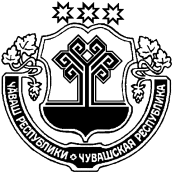 ЧУВАШСКАЯ РЕСПУБЛИКА КОЗЛОВСКИЙ РАЙОН КАРМАШ САЛЕПОСЕЛЕНИЙЕН ДЕПУТАТСЕН ПУХÃВĔ ЙЫШÃНУ31.08.2021 с. № 46/1 	Кармаш салеСОБРАНИЕ ДЕПУТАТОВ ЯНГИЛЬДИНСКОГО СЕЛЬСКОГО ПОСЕЛЕНИЯ РЕШЕНИЕот 31.08.2021 г. № 46/1 с.Янгильдино О внесении изменений в Устав Янгильдинского сельского поселения Козловского района Чувашской Республики